proPágina : 1Página : 1Página : 1/111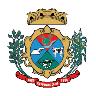 ESTADO DO RIO GRANDE DO SULESTADO DO RIO GRANDE DO SULESTADO DO RIO GRANDE DO SULPágina : 1Página : 1Página : 1/111ESTADO DO RIO GRANDE DO SULESTADO DO RIO GRANDE DO SULESTADO DO RIO GRANDE DO SULPREFEITURA MUNICIPAL CAPÃO BONITO DO SULPREFEITURA MUNICIPAL CAPÃO BONITO DO SULPREFEITURA MUNICIPAL CAPÃO BONITO DO SULC.N.P.J.:04.215.971/0001-0004.215.971/0001-00Município:CAPÃO BONITO DO SULCAPÃO BONITO DO SULPROJETO DE LEI Nº 49/2023 DE 04 DE DEZEMBRO DE 2023PROJETO DE LEI Nº 49/2023 DE 04 DE DEZEMBRO DE 2023PROJETO DE LEI Nº 49/2023 DE 04 DE DEZEMBRO DE 2023PROJETO DE LEI Nº 49/2023 DE 04 DE DEZEMBRO DE 2023PROJETO DE LEI Nº 49/2023 DE 04 DE DEZEMBRO DE 2023PROJETO DE LEI Nº 49/2023 DE 04 DE DEZEMBRO DE 2023PROJETO DE LEI Nº 49/2023 DE 04 DE DEZEMBRO DE 2023PROJETO DE LEI Nº 49/2023 DE 04 DE DEZEMBRO DE 2023PROJETO DE LEI Nº 49/2023 DE 04 DE DEZEMBRO DE 2023PROJETO DE LEI Nº 49/2023 DE 04 DE DEZEMBRO DE 2023PROJETO DE LEI Nº 49/2023 DE 04 DE DEZEMBRO DE 2023PROJETO DE LEI Nº 49/2023 DE 04 DE DEZEMBRO DE 2023PROJETO DE LEI Nº 49/2023 DE 04 DE DEZEMBRO DE 2023PROJETO DE LEI Nº 49/2023 DE 04 DE DEZEMBRO DE 2023PROJETO DE LEI Nº 49/2023 DE 04 DE DEZEMBRO DE 2023PROJETO DE LEI Nº 49/2023 DE 04 DE DEZEMBRO DE 2023PROJETO DE LEI Nº 49/2023 DE 04 DE DEZEMBRO DE 2023PROJETO DE LEI Nº 49/2023 DE 04 DE DEZEMBRO DE 2023PROJETO DE LEI Nº 49/2023 DE 04 DE DEZEMBRO DE 2023PROJETO DE LEI Nº 49/2023 DE 04 DE DEZEMBRO DE 2023PROJETO DE LEI Nº 49/2023 DE 04 DE DEZEMBRO DE 2023                                                                                       Abertura de crédito adicional especial, no Orçamento programa de 2023                                                                                       Abertura de crédito adicional especial, no Orçamento programa de 2023                                                                                       Abertura de crédito adicional especial, no Orçamento programa de 2023                                                                                       Abertura de crédito adicional especial, no Orçamento programa de 2023                                                                                       Abertura de crédito adicional especial, no Orçamento programa de 2023                                                                                       Abertura de crédito adicional especial, no Orçamento programa de 2023                                                                                       Abertura de crédito adicional especial, no Orçamento programa de 2023                                                                                       Abertura de crédito adicional especial, no Orçamento programa de 2023                                                                                       Abertura de crédito adicional especial, no Orçamento programa de 2023                                                                                       Abertura de crédito adicional especial, no Orçamento programa de 2023                                                                                       Abertura de crédito adicional especial, no Orçamento programa de 2023                                                                                       Abertura de crédito adicional especial, no Orçamento programa de 2023                                                                                       Abertura de crédito adicional especial, no Orçamento programa de 2023Art. 1º -Art. 1º -Art. 1º -Art. 1º -Art. 1º -Fica aberto no corrente exercício Crédito no valor de R$ 213.000,00, para a(s) seguinte(s) dotação(ões) orçamentária(s):Fica aberto no corrente exercício Crédito no valor de R$ 213.000,00, para a(s) seguinte(s) dotação(ões) orçamentária(s):Fica aberto no corrente exercício Crédito no valor de R$ 213.000,00, para a(s) seguinte(s) dotação(ões) orçamentária(s):Fica aberto no corrente exercício Crédito no valor de R$ 213.000,00, para a(s) seguinte(s) dotação(ões) orçamentária(s):Fica aberto no corrente exercício Crédito no valor de R$ 213.000,00, para a(s) seguinte(s) dotação(ões) orçamentária(s):Fica aberto no corrente exercício Crédito no valor de R$ 213.000,00, para a(s) seguinte(s) dotação(ões) orçamentária(s):Fica aberto no corrente exercício Crédito no valor de R$ 213.000,00, para a(s) seguinte(s) dotação(ões) orçamentária(s):Fica aberto no corrente exercício Crédito no valor de R$ 213.000,00, para a(s) seguinte(s) dotação(ões) orçamentária(s):Fica aberto no corrente exercício Crédito no valor de R$ 213.000,00, para a(s) seguinte(s) dotação(ões) orçamentária(s):Fica aberto no corrente exercício Crédito no valor de R$ 213.000,00, para a(s) seguinte(s) dotação(ões) orçamentária(s):Fica aberto no corrente exercício Crédito no valor de R$ 213.000,00, para a(s) seguinte(s) dotação(ões) orçamentária(s):Fica aberto no corrente exercício Crédito no valor de R$ 213.000,00, para a(s) seguinte(s) dotação(ões) orçamentária(s):Fica aberto no corrente exercício Crédito no valor de R$ 213.000,00, para a(s) seguinte(s) dotação(ões) orçamentária(s):Fica aberto no corrente exercício Crédito no valor de R$ 213.000,00, para a(s) seguinte(s) dotação(ões) orçamentária(s):Fica aberto no corrente exercício Crédito no valor de R$ 213.000,00, para a(s) seguinte(s) dotação(ões) orçamentária(s):Fica aberto no corrente exercício Crédito no valor de R$ 213.000,00, para a(s) seguinte(s) dotação(ões) orçamentária(s):Fica aberto no corrente exercício Crédito no valor de R$ 213.000,00, para a(s) seguinte(s) dotação(ões) orçamentária(s):05.000 - SM DE INFRA-ESTRUTURA05.000 - SM DE INFRA-ESTRUTURA05.000 - SM DE INFRA-ESTRUTURA05.000 - SM DE INFRA-ESTRUTURA05.000 - SM DE INFRA-ESTRUTURA05.000 - SM DE INFRA-ESTRUTURA05.000 - SM DE INFRA-ESTRUTURA05.000 - SM DE INFRA-ESTRUTURA05.000 - SM DE INFRA-ESTRUTURA05.000 - SM DE INFRA-ESTRUTURA05.000 - SM DE INFRA-ESTRUTURA05.001 - SM DE INFRAESTRUTURA05.001 - SM DE INFRAESTRUTURA05.001 - SM DE INFRAESTRUTURA05.001 - SM DE INFRAESTRUTURA05.001 - SM DE INFRAESTRUTURA05.001 - SM DE INFRAESTRUTURA05.001 - SM DE INFRAESTRUTURA05.001 - SM DE INFRAESTRUTURA05.001 - SM DE INFRAESTRUTURA05.001 - SM DE INFRAESTRUTURA05.001 - SM DE INFRAESTRUTURA05.001.15.451.1146.1471-4.4.90.52.00.00.00.00 - EQUIPAMENTOS E MATERIAL PERMANENTE05.001.15.451.1146.1471-4.4.90.52.00.00.00.00 - EQUIPAMENTOS E MATERIAL PERMANENTE05.001.15.451.1146.1471-4.4.90.52.00.00.00.00 - EQUIPAMENTOS E MATERIAL PERMANENTE05.001.15.451.1146.1471-4.4.90.52.00.00.00.00 - EQUIPAMENTOS E MATERIAL PERMANENTE05.001.15.451.1146.1471-4.4.90.52.00.00.00.00 - EQUIPAMENTOS E MATERIAL PERMANENTE05.001.15.451.1146.1471-4.4.90.52.00.00.00.00 - EQUIPAMENTOS E MATERIAL PERMANENTE05.001.15.451.1146.1471-4.4.90.52.00.00.00.00 - EQUIPAMENTOS E MATERIAL PERMANENTE05.001.15.451.1146.1471-4.4.90.52.00.00.00.00 - EQUIPAMENTOS E MATERIAL PERMANENTE05.001.15.451.1146.1471-4.4.90.52.00.00.00.00 - EQUIPAMENTOS E MATERIAL PERMANENTE05.001.15.451.1146.1471-4.4.90.52.00.00.00.00 - EQUIPAMENTOS E MATERIAL PERMANENTE05.001.15.451.1146.1471-4.4.90.52.00.00.00.00 - EQUIPAMENTOS E MATERIAL PERMANENTER$191.000,00R$191.000,00R$191.000,0005.000 - SM DE INFRA-ESTRUTURA05.000 - SM DE INFRA-ESTRUTURA05.000 - SM DE INFRA-ESTRUTURA05.000 - SM DE INFRA-ESTRUTURA05.000 - SM DE INFRA-ESTRUTURA05.000 - SM DE INFRA-ESTRUTURA05.000 - SM DE INFRA-ESTRUTURA05.000 - SM DE INFRA-ESTRUTURA05.000 - SM DE INFRA-ESTRUTURA05.000 - SM DE INFRA-ESTRUTURA05.000 - SM DE INFRA-ESTRUTURA05.001 - SM DE INFRAESTRUTURA05.001 - SM DE INFRAESTRUTURA05.001 - SM DE INFRAESTRUTURA05.001 - SM DE INFRAESTRUTURA05.001 - SM DE INFRAESTRUTURA05.001 - SM DE INFRAESTRUTURA05.001 - SM DE INFRAESTRUTURA05.001 - SM DE INFRAESTRUTURA05.001 - SM DE INFRAESTRUTURA05.001 - SM DE INFRAESTRUTURA05.001 - SM DE INFRAESTRUTURA05.001.15.451.1146.1471-4.4.90.52.00.00.00.00 - EQUIPAMENTOS E MATERIAL PERMANENTE05.001.15.451.1146.1471-4.4.90.52.00.00.00.00 - EQUIPAMENTOS E MATERIAL PERMANENTE05.001.15.451.1146.1471-4.4.90.52.00.00.00.00 - EQUIPAMENTOS E MATERIAL PERMANENTE05.001.15.451.1146.1471-4.4.90.52.00.00.00.00 - EQUIPAMENTOS E MATERIAL PERMANENTE05.001.15.451.1146.1471-4.4.90.52.00.00.00.00 - EQUIPAMENTOS E MATERIAL PERMANENTE05.001.15.451.1146.1471-4.4.90.52.00.00.00.00 - EQUIPAMENTOS E MATERIAL PERMANENTE05.001.15.451.1146.1471-4.4.90.52.00.00.00.00 - EQUIPAMENTOS E MATERIAL PERMANENTE05.001.15.451.1146.1471-4.4.90.52.00.00.00.00 - EQUIPAMENTOS E MATERIAL PERMANENTE05.001.15.451.1146.1471-4.4.90.52.00.00.00.00 - EQUIPAMENTOS E MATERIAL PERMANENTE05.001.15.451.1146.1471-4.4.90.52.00.00.00.00 - EQUIPAMENTOS E MATERIAL PERMANENTE05.001.15.451.1146.1471-4.4.90.52.00.00.00.00 - EQUIPAMENTOS E MATERIAL PERMANENTER$20.000,00R$20.000,00R$20.000,0005.000 - SM DE INFRA-ESTRUTURA05.000 - SM DE INFRA-ESTRUTURA05.000 - SM DE INFRA-ESTRUTURA05.000 - SM DE INFRA-ESTRUTURA05.000 - SM DE INFRA-ESTRUTURA05.000 - SM DE INFRA-ESTRUTURA05.000 - SM DE INFRA-ESTRUTURA05.000 - SM DE INFRA-ESTRUTURA05.000 - SM DE INFRA-ESTRUTURA05.000 - SM DE INFRA-ESTRUTURA05.000 - SM DE INFRA-ESTRUTURA05.001 - SM DE INFRAESTRUTURA05.001 - SM DE INFRAESTRUTURA05.001 - SM DE INFRAESTRUTURA05.001 - SM DE INFRAESTRUTURA05.001 - SM DE INFRAESTRUTURA05.001 - SM DE INFRAESTRUTURA05.001 - SM DE INFRAESTRUTURA05.001 - SM DE INFRAESTRUTURA05.001 - SM DE INFRAESTRUTURA05.001 - SM DE INFRAESTRUTURA05.001 - SM DE INFRAESTRUTURA05.001.15.451.1146.1471-4.4.90.52.00.00.00.00 - EQUIPAMENTOS E MATERIAL PERMANENTE05.001.15.451.1146.1471-4.4.90.52.00.00.00.00 - EQUIPAMENTOS E MATERIAL PERMANENTE05.001.15.451.1146.1471-4.4.90.52.00.00.00.00 - EQUIPAMENTOS E MATERIAL PERMANENTE05.001.15.451.1146.1471-4.4.90.52.00.00.00.00 - EQUIPAMENTOS E MATERIAL PERMANENTE05.001.15.451.1146.1471-4.4.90.52.00.00.00.00 - EQUIPAMENTOS E MATERIAL PERMANENTE05.001.15.451.1146.1471-4.4.90.52.00.00.00.00 - EQUIPAMENTOS E MATERIAL PERMANENTE05.001.15.451.1146.1471-4.4.90.52.00.00.00.00 - EQUIPAMENTOS E MATERIAL PERMANENTE05.001.15.451.1146.1471-4.4.90.52.00.00.00.00 - EQUIPAMENTOS E MATERIAL PERMANENTE05.001.15.451.1146.1471-4.4.90.52.00.00.00.00 - EQUIPAMENTOS E MATERIAL PERMANENTE05.001.15.451.1146.1471-4.4.90.52.00.00.00.00 - EQUIPAMENTOS E MATERIAL PERMANENTE05.001.15.451.1146.1471-4.4.90.52.00.00.00.00 - EQUIPAMENTOS E MATERIAL PERMANENTER$2.000,00R$2.000,00R$2.000,00Art. 2º -Art. 2º -Art. 2º -Art. 2º -Art. 2º -Para atendimento da Alteração Orçamentária que trata o artigo anterior serão utilizados recursos provenientes de:Para atendimento da Alteração Orçamentária que trata o artigo anterior serão utilizados recursos provenientes de:Para atendimento da Alteração Orçamentária que trata o artigo anterior serão utilizados recursos provenientes de:Para atendimento da Alteração Orçamentária que trata o artigo anterior serão utilizados recursos provenientes de:Para atendimento da Alteração Orçamentária que trata o artigo anterior serão utilizados recursos provenientes de:Para atendimento da Alteração Orçamentária que trata o artigo anterior serão utilizados recursos provenientes de:Para atendimento da Alteração Orçamentária que trata o artigo anterior serão utilizados recursos provenientes de:Para atendimento da Alteração Orçamentária que trata o artigo anterior serão utilizados recursos provenientes de:Para atendimento da Alteração Orçamentária que trata o artigo anterior serão utilizados recursos provenientes de:Para atendimento da Alteração Orçamentária que trata o artigo anterior serão utilizados recursos provenientes de:Para atendimento da Alteração Orçamentária que trata o artigo anterior serão utilizados recursos provenientes de:Para atendimento da Alteração Orçamentária que trata o artigo anterior serão utilizados recursos provenientes de:Para atendimento da Alteração Orçamentária que trata o artigo anterior serão utilizados recursos provenientes de:Para atendimento da Alteração Orçamentária que trata o artigo anterior serão utilizados recursos provenientes de:Para atendimento da Alteração Orçamentária que trata o artigo anterior serão utilizados recursos provenientes de:Para atendimento da Alteração Orçamentária que trata o artigo anterior serão utilizados recursos provenientes de:Para atendimento da Alteração Orçamentária que trata o artigo anterior serão utilizados recursos provenientes de:Excesso de arrecadação (Art. 43, § 1º, inciso II da Lei 4.320/64) - Excesso de arrecadação (Art. 43, § 1º, inciso II da Lei 4.320/64) - Excesso de arrecadação (Art. 43, § 1º, inciso II da Lei 4.320/64) - Excesso de arrecadação (Art. 43, § 1º, inciso II da Lei 4.320/64) - Excesso de arrecadação (Art. 43, § 1º, inciso II da Lei 4.320/64) - Excesso de arrecadação (Art. 43, § 1º, inciso II da Lei 4.320/64) - Excesso de arrecadação (Art. 43, § 1º, inciso II da Lei 4.320/64) - Excesso de arrecadação (Art. 43, § 1º, inciso II da Lei 4.320/64) - Excesso de arrecadação (Art. 43, § 1º, inciso II da Lei 4.320/64) - Excesso de arrecadação (Art. 43, § 1º, inciso II da Lei 4.320/64) - Excesso de arrecadação (Art. 43, § 1º, inciso II da Lei 4.320/64) - Excesso de arrecadação (Art. 43, § 1º, inciso II da Lei 4.320/64)Excesso de arrecadação (Art. 43, § 1º, inciso II da Lei 4.320/64)Excesso de arrecadação (Art. 43, § 1º, inciso II da Lei 4.320/64)Excesso de arrecadação (Art. 43, § 1º, inciso II da Lei 4.320/64)Excesso de arrecadação (Art. 43, § 1º, inciso II da Lei 4.320/64)Excesso de arrecadação (Art. 43, § 1º, inciso II da Lei 4.320/64)Excesso de arrecadação (Art. 43, § 1º, inciso II da Lei 4.320/64)Excesso de arrecadação (Art. 43, § 1º, inciso II da Lei 4.320/64)Excesso de arrecadação (Art. 43, § 1º, inciso II da Lei 4.320/64)Excesso de arrecadação (Art. 43, § 1º, inciso II da Lei 4.320/64)Excesso de arrecadação (Art. 43, § 1º, inciso II da Lei 4.320/64)R$191.000,00R$191.000,00R$191.000,00Excesso de arrecadação (Art. 43, § 1º, inciso II da Lei 4.320/64) - Excesso de arrecadação (Art. 43, § 1º, inciso II da Lei 4.320/64) - Excesso de arrecadação (Art. 43, § 1º, inciso II da Lei 4.320/64) - Excesso de arrecadação (Art. 43, § 1º, inciso II da Lei 4.320/64) - Excesso de arrecadação (Art. 43, § 1º, inciso II da Lei 4.320/64) - Excesso de arrecadação (Art. 43, § 1º, inciso II da Lei 4.320/64) - Excesso de arrecadação (Art. 43, § 1º, inciso II da Lei 4.320/64) - Excesso de arrecadação (Art. 43, § 1º, inciso II da Lei 4.320/64) - Excesso de arrecadação (Art. 43, § 1º, inciso II da Lei 4.320/64) - Excesso de arrecadação (Art. 43, § 1º, inciso II da Lei 4.320/64) - Excesso de arrecadação (Art. 43, § 1º, inciso II da Lei 4.320/64) - Excesso de arrecadação (Art. 43, § 1º, inciso II da Lei 4.320/64)Excesso de arrecadação (Art. 43, § 1º, inciso II da Lei 4.320/64)Excesso de arrecadação (Art. 43, § 1º, inciso II da Lei 4.320/64)Excesso de arrecadação (Art. 43, § 1º, inciso II da Lei 4.320/64)Excesso de arrecadação (Art. 43, § 1º, inciso II da Lei 4.320/64)Excesso de arrecadação (Art. 43, § 1º, inciso II da Lei 4.320/64)Excesso de arrecadação (Art. 43, § 1º, inciso II da Lei 4.320/64)Excesso de arrecadação (Art. 43, § 1º, inciso II da Lei 4.320/64)Excesso de arrecadação (Art. 43, § 1º, inciso II da Lei 4.320/64)Excesso de arrecadação (Art. 43, § 1º, inciso II da Lei 4.320/64)Excesso de arrecadação (Art. 43, § 1º, inciso II da Lei 4.320/64)R$20.000,00R$20.000,00R$20.000,00Excesso de arrecadação (Art. 43, § 1º, inciso II da Lei 4.320/64) - Excesso de arrecadação (Art. 43, § 1º, inciso II da Lei 4.320/64) - Excesso de arrecadação (Art. 43, § 1º, inciso II da Lei 4.320/64) - Excesso de arrecadação (Art. 43, § 1º, inciso II da Lei 4.320/64) - Excesso de arrecadação (Art. 43, § 1º, inciso II da Lei 4.320/64) - Excesso de arrecadação (Art. 43, § 1º, inciso II da Lei 4.320/64) - Excesso de arrecadação (Art. 43, § 1º, inciso II da Lei 4.320/64) - Excesso de arrecadação (Art. 43, § 1º, inciso II da Lei 4.320/64) - Excesso de arrecadação (Art. 43, § 1º, inciso II da Lei 4.320/64) - Excesso de arrecadação (Art. 43, § 1º, inciso II da Lei 4.320/64) - Excesso de arrecadação (Art. 43, § 1º, inciso II da Lei 4.320/64) - Excesso de arrecadação (Art. 43, § 1º, inciso II da Lei 4.320/64)Excesso de arrecadação (Art. 43, § 1º, inciso II da Lei 4.320/64)Excesso de arrecadação (Art. 43, § 1º, inciso II da Lei 4.320/64)Excesso de arrecadação (Art. 43, § 1º, inciso II da Lei 4.320/64)Excesso de arrecadação (Art. 43, § 1º, inciso II da Lei 4.320/64)Excesso de arrecadação (Art. 43, § 1º, inciso II da Lei 4.320/64)Excesso de arrecadação (Art. 43, § 1º, inciso II da Lei 4.320/64)Excesso de arrecadação (Art. 43, § 1º, inciso II da Lei 4.320/64)Excesso de arrecadação (Art. 43, § 1º, inciso II da Lei 4.320/64)Excesso de arrecadação (Art. 43, § 1º, inciso II da Lei 4.320/64)Excesso de arrecadação (Art. 43, § 1º, inciso II da Lei 4.320/64)R$2.000,00R$2.000,00R$2.000,00Art. 3º -Art. 3º -Art. 3º -Art. 3º -Art. 3º -Este decreto entrará em vigor na data de sua publicação, revogada as disposições em contrário.Este decreto entrará em vigor na data de sua publicação, revogada as disposições em contrário.Este decreto entrará em vigor na data de sua publicação, revogada as disposições em contrário.Este decreto entrará em vigor na data de sua publicação, revogada as disposições em contrário.Este decreto entrará em vigor na data de sua publicação, revogada as disposições em contrário.Este decreto entrará em vigor na data de sua publicação, revogada as disposições em contrário.Este decreto entrará em vigor na data de sua publicação, revogada as disposições em contrário.Este decreto entrará em vigor na data de sua publicação, revogada as disposições em contrário.Este decreto entrará em vigor na data de sua publicação, revogada as disposições em contrário.Este decreto entrará em vigor na data de sua publicação, revogada as disposições em contrário.Este decreto entrará em vigor na data de sua publicação, revogada as disposições em contrário.Este decreto entrará em vigor na data de sua publicação, revogada as disposições em contrário.Este decreto entrará em vigor na data de sua publicação, revogada as disposições em contrário.Este decreto entrará em vigor na data de sua publicação, revogada as disposições em contrário.Este decreto entrará em vigor na data de sua publicação, revogada as disposições em contrário.GABINETE DO PREFEITO MUNICIPAL, 04 de Dezembro de 2023.GABINETE DO PREFEITO MUNICIPAL, 04 de Dezembro de 2023.GABINETE DO PREFEITO MUNICIPAL, 04 de Dezembro de 2023.GABINETE DO PREFEITO MUNICIPAL, 04 de Dezembro de 2023.GABINETE DO PREFEITO MUNICIPAL, 04 de Dezembro de 2023.GABINETE DO PREFEITO MUNICIPAL, 04 de Dezembro de 2023.GABINETE DO PREFEITO MUNICIPAL, 04 de Dezembro de 2023.GABINETE DO PREFEITO MUNICIPAL, 04 de Dezembro de 2023.GABINETE DO PREFEITO MUNICIPAL, 04 de Dezembro de 2023.GABINETE DO PREFEITO MUNICIPAL, 04 de Dezembro de 2023.GABINETE DO PREFEITO MUNICIPAL, 04 de Dezembro de 2023.GABINETE DO PREFEITO MUNICIPAL, 04 de Dezembro de 2023.GABINETE DO PREFEITO MUNICIPAL, 04 de Dezembro de 2023.GABINETE DO PREFEITO MUNICIPAL, 04 de Dezembro de 2023.GABINETE DO PREFEITO MUNICIPAL, 04 de Dezembro de 2023.GABINETE DO PREFEITO MUNICIPAL, 04 de Dezembro de 2023.GABINETE DO PREFEITO MUNICIPAL, 04 de Dezembro de 2023.GABINETE DO PREFEITO MUNICIPAL, 04 de Dezembro de 2023.GABINETE DO PREFEITO MUNICIPAL, 04 de Dezembro de 2023.GABINETE DO PREFEITO MUNICIPAL, 04 de Dezembro de 2023.GABINETE DO PREFEITO MUNICIPAL, 04 de Dezembro de 2023.Sistema Contábil - Betha Sistemas. Usuário: gustavoborges. Emissão: 04/12/2023, às 10:37:45. Protocolo: af35af86-8664-4832-807f-1b96bd7c38acSistema Contábil - Betha Sistemas. Usuário: gustavoborges. Emissão: 04/12/2023, às 10:37:45. Protocolo: af35af86-8664-4832-807f-1b96bd7c38acSistema Contábil - Betha Sistemas. Usuário: gustavoborges. Emissão: 04/12/2023, às 10:37:45. Protocolo: af35af86-8664-4832-807f-1b96bd7c38acSistema Contábil - Betha Sistemas. Usuário: gustavoborges. Emissão: 04/12/2023, às 10:37:45. Protocolo: af35af86-8664-4832-807f-1b96bd7c38acSistema Contábil - Betha Sistemas. Usuário: gustavoborges. Emissão: 04/12/2023, às 10:37:45. Protocolo: af35af86-8664-4832-807f-1b96bd7c38acSistema Contábil - Betha Sistemas. Usuário: gustavoborges. Emissão: 04/12/2023, às 10:37:45. Protocolo: af35af86-8664-4832-807f-1b96bd7c38acSistema Contábil - Betha Sistemas. Usuário: gustavoborges. Emissão: 04/12/2023, às 10:37:45. Protocolo: af35af86-8664-4832-807f-1b96bd7c38acSistema Contábil - Betha Sistemas. Usuário: gustavoborges. Emissão: 04/12/2023, às 10:37:45. Protocolo: af35af86-8664-4832-807f-1b96bd7c38acSistema Contábil - Betha Sistemas. Usuário: gustavoborges. Emissão: 04/12/2023, às 10:37:45. Protocolo: af35af86-8664-4832-807f-1b96bd7c38acSistema Contábil - Betha Sistemas. Usuário: gustavoborges. Emissão: 04/12/2023, às 10:37:45. Protocolo: af35af86-8664-4832-807f-1b96bd7c38acSistema Contábil - Betha Sistemas. Usuário: gustavoborges. Emissão: 04/12/2023, às 10:37:45. Protocolo: af35af86-8664-4832-807f-1b96bd7c38acSistema Contábil - Betha Sistemas. Usuário: gustavoborges. Emissão: 04/12/2023, às 10:37:45. Protocolo: af35af86-8664-4832-807f-1b96bd7c38acSistema Contábil - Betha Sistemas. Usuário: gustavoborges. Emissão: 04/12/2023, às 10:37:45. Protocolo: af35af86-8664-4832-807f-1b96bd7c38acSistema Contábil - Betha Sistemas. Usuário: gustavoborges. Emissão: 04/12/2023, às 10:37:45. Protocolo: af35af86-8664-4832-807f-1b96bd7c38acSistema Contábil - Betha Sistemas. Usuário: gustavoborges. Emissão: 04/12/2023, às 10:37:45. Protocolo: af35af86-8664-4832-807f-1b96bd7c38acSistema Contábil - Betha Sistemas. Usuário: gustavoborges. Emissão: 04/12/2023, às 10:37:45. Protocolo: af35af86-8664-4832-807f-1b96bd7c38acSistema Contábil - Betha Sistemas. Usuário: gustavoborges. Emissão: 04/12/2023, às 10:37:45. Protocolo: af35af86-8664-4832-807f-1b96bd7c38acSistema Contábil - Betha Sistemas. Usuário: gustavoborges. Emissão: 04/12/2023, às 10:37:45. Protocolo: af35af86-8664-4832-807f-1b96bd7c38acSistema Contábil - Betha Sistemas. Usuário: gustavoborges. Emissão: 04/12/2023, às 10:37:45. Protocolo: af35af86-8664-4832-807f-1b96bd7c38acSistema Contábil - Betha Sistemas. Usuário: gustavoborges. Emissão: 04/12/2023, às 10:37:45. Protocolo: af35af86-8664-4832-807f-1b96bd7c38acSistema Contábil - Betha Sistemas. Usuário: gustavoborges. Emissão: 04/12/2023, às 10:37:45. Protocolo: af35af86-8664-4832-807f-1b96bd7c38acSistema Contábil - Betha Sistemas. Usuário: gustavoborges. Emissão: 04/12/2023, às 10:37:45. Protocolo: af35af86-8664-4832-807f-1b96bd7c38acSistema Contábil - Betha Sistemas. Usuário: gustavoborges. Emissão: 04/12/2023, às 10:37:45. Protocolo: af35af86-8664-4832-807f-1b96bd7c38acSistema Contábil - Betha Sistemas. Usuário: gustavoborges. Emissão: 04/12/2023, às 10:37:45. Protocolo: af35af86-8664-4832-807f-1b96bd7c38acSistema Contábil - Betha Sistemas. Usuário: gustavoborges. Emissão: 04/12/2023, às 10:37:45. Protocolo: af35af86-8664-4832-807f-1b96bd7c38ac